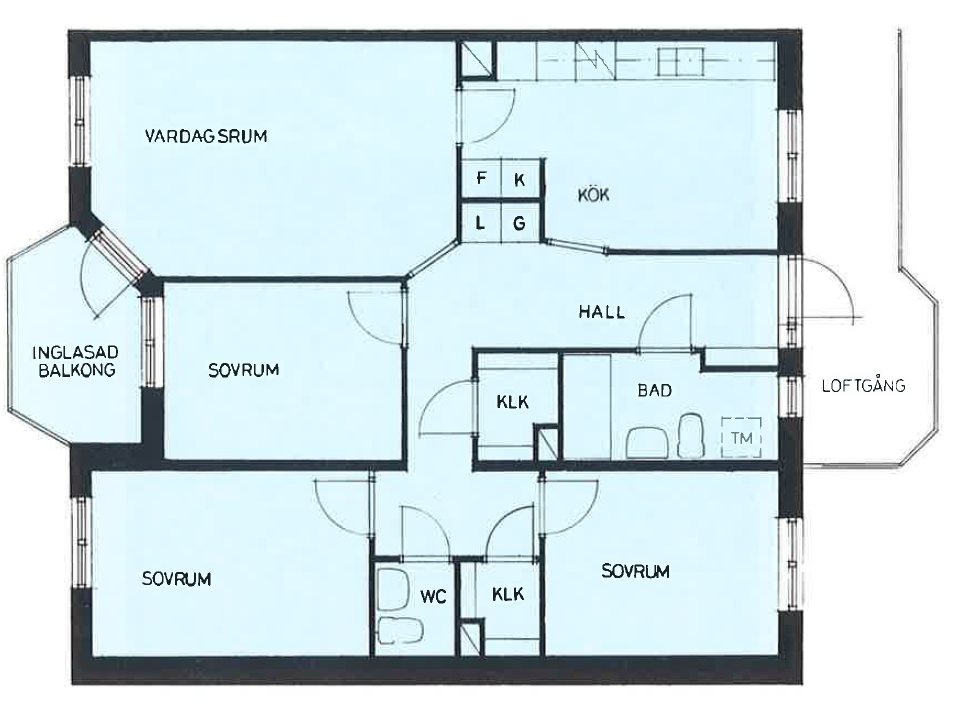       Jullen
           4 r.o.k 
        96,0 kvm     
